REPUBLIKA HRVATSKA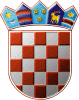         KOPRIVNIČKO-KRIŽEVAČKA               ŽUPANIJA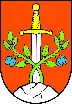        OPĆINA KALNIK        Općinski načelnikKLASA: 100-01/20-01/01 URBROJ: 2137/23-20-2Kalnik, 21. srpnja 2020.Temeljem Smjernica za razvoj i provedbu aktivne politike zapošljavanja u Republici Hrvatskoj za razdoblje od 2018. do 2020. godine i Programa za financiranje zapošljavanja u javnom radu KLASA: 100-01/20-01/05, URBROJ: 2137/23-20-1 od 20. srpnja 2020. godine, općinski načelnik Općine Kalnik objavljujeJ A V N I   P O Z I VOpćina Kalnik kao inicijator i izvršitelj programa javnih radova iskazuje interes i potrebu za zapošljavanje 1 (jedne) nezaposlene osobe u Programu za financiranje zapošljavanja u javnom radu za 2020. godinu i to u projektu:„OD MJERE DO KARIJERE“Poslovi na zaštiti i očuvanju okoliša''Zapošljavanje u programima javnih radova aktivna je mjera kojom se promovira integracija i borba protiv diskriminacije osoba koje se nalaze u nepovoljnom položaju na tržištu rada s ciljem zapošljavanja na društveno korisnom radu, te ublažavanja posljedica većeg broja nezaposlenih osoba.Prijaviti se mogu kandidati s prebivalištem na području Općine Kalnik koji ispunjavaju sljedeće uvjete:skupina osobe u nepovoljnom položaju na tržištu rada i to:bez obzira na duljinu prijave u evidenciju: hrvatski branitelji, djeca i supružnici poginulih i nestalih hrvatskih branitelja, žrtve seksualnog nasilja u ratu, roditelji s četiri i više malodobne djece, roditelji djece s teškoćama u razvoju, roditelji djece oboljelih od malignih bolesti, roditelji udovci i roditelji djeteta bez upisanog drugog roditelja, osobe uključene u probaciju, osobe bez stečene kvalifikacije, osobe s invaliditetom, žrtve trgovanja ljudima, žrtve obiteljskog nasilja, azilanti, mlade osobe koje nisu izašle iz sustava skrbi (domova za djecu) i udomiteljskih obitelji, odgojnih zavoda i slično, liječeni ovisnici o drogama, osobe koje su završile sa služenjem zatvorske kazne u posljednjih 6 mjeseci, Romi, beskućnici/e, osobe koje pripadaju etničkoj manjini i potreban joj je razvoj jezičnog profila, profila stručnog usavršavanja ili profila radnog iskustva da bi poboljšale izglede za pristup stalnom zaposlenju.osobe starije od 50 godina prijavljene u evidenciju dulje od 6 mjeseci,osobe prijavljene u evidenciju nezaposlenih 3 i više godina.Trajanje programa: 6 mjeseciHrvatski zavoda za zapošljavanje osigurava:za osobe iz ciljane skupine 1:za osobe sa stažem osiguranja: 100% troška minimalne plaće uvećane za doprinose na osnovicu u iznosu od 4.732,82 kuna,za osobe bez staža osiguranja: 100% troška minimalne plaće u iznosu od 4.062,51kuna.Troškovi prijevoza sukladno Odluci Upravnog vijeća Zavoda o visini troškovaprijevoza ukoliko ima više od 2 km od adrese stanovanja do adrese poslodavca i to:u naseljima, mjestima i gradovima gdje ne postoji javni prijevoz i nije moguće dostaviti dokaz o stvarnom trošku prijevoza, mjesečno u visini od 2,00 kn po prijeđenom kilometru.Mjeru javnog rada ne može koristiti osoba koja je radila u javnom radu duljem od 12 mjeseci u posljednje tri godine.Pisanoj zamolbi s osnovnim podacima potrebno je priložiti i životopis i osobnu iskaznicu.Ispunjenje statusa ciljanog korisnika dokazuje se prilaganjem odgovarajuće potvrde (npr. osobe s invaliditetom – rješenje o invaliditetu).Zamolbe se dostavljaju u Općinu Kalnik, Trg Stjepana Radića 5, Kalnik, 48260 Križevci od 21. srpnja 2020. godine do zaključno sa 29. srpnja 2020. godine.Javni poziv objavljuje se na web stranici Hrvatskog zavoda za zapošljavanje i web stranici Općine Kalnik.OPĆINSKI NAČELNIK:Mladen Kešer, bacc.ing.agr.